Pronouns and 
Pronoun-Antecedent 
AgreementBasic Principle: A pronoun usually refers to something earlier in the text (its antecedent) and must agree in number — singular/plural — with the thing to which it refers.The indefinite pronouns anyone, anybody, everyone, everybody, someone, somebody, no one, and nobody are always singular. This is sometimes perplexing to writers who feel that everyone and everybody (especially) are referring to more than one person. The same is true of either and neither, which are always singular even though they seem to be referring to two things.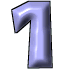 The need for pronoun-antecedent agreement can create gender problems. If one were to write, for instance, "A student must see his counselor before the end of the semester," when there are female students about, nothing but grief will follow. One can pluralize, in this situation, to avoid the problem: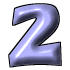 Students must see their counselor before the end of the semester.
Or, one could sayA student must see his or her counselor. . . .Too many his's and her's eventually become annoying, however, and the reader becomes more aware of the writer trying to be conscious of good form than he or she is of the matter at hand.Trying to conform to the above rule (#2) can lead to a great deal of nonsense. It is widely regarded as being correct (or correct enough), at the beginning of the twenty-first century, to say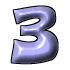 Somebody has left their bag on the floor.but many people would object its being written that way because somebody is singular and their is plural. There is a great deal to be said, however, for using the word their as the gender-non-specific, singular pronoun. In fact, it's been said already, and you can read all about it at the The University of Texas, where a web-site has been dedicated to the use of their in this way in the writings of Jane Austen, William Shakespeare, and other literary greats. At least it's nice to know you're not alone! Another site dedicated to the "gender-free pronoun" is at Gender-Neutral Pronoun Frequently Asked Questions.Remember that when we compound a pronoun with something else, we don't want to change its form. Following this rule carefully often creates something that "doesn't sound good." You would write, "This money is for me," so when someone else becomes involved, don't write, "This money is for Fred and I." Try these: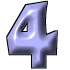 This money is for him and me.This arrangement is between Fred and him.Those are both good sentences.One of the most frequently asked questions about grammar is about choosing between the various forms of the pronoun who: who, whose, whom, whoever, whomever. The number (singular or plural) of the pronoun (and its accompanying verbs) is determined by what the pronoun refers to; it can refer to a singular person or a group of people: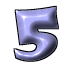 The person who hit my car should have to pay to fix the damages.The people who have been standing in line the longest should get in first.It might be useful to compare the forms of who to the forms of the pronouns he and they. Their forms are similar:To choose correctly among the forms of who, re-phrase the sentence so you choose between he and him. If you want him, write whom; if you want he, write who.Who do you think is responsible? (Do you think he is responsible?)Whom shall we ask to the party? (Shall we ask him to the party?)Give the box to whomever you please. (Give the box to him.)Give the box to whoever seems to want it most. (He seems to want it most. [And then the clause "whoever seems to want it most" is the object of the preposition "to."])Whoever shows up first will win the prize. (He shows up first.)Subject 
FormPossessive 
FormObject 
FormSingularhe
whohis
whosehim
whomPluralthey
whotheir
whosethem
whom